Место проведения:  Санкт-Петербург, ул. Аэродромная, д. 4(в 10 минутах ходьбы направо от ст. метро «Пионерская»)Негосударственное образовательное учреждение ДПО «ЦИПК» Иногородним участникам бронируется гостиница по месту проведения конференции.Возможность проживания, обучения и питания в едином современном комплексе  со всеми удобствами создает исключительные условия для деловых контактов и обмена опытом специалистов и участниковСтоимость участия 3540 рублей (в том числе НДС)В рамках конференции проводятся выставки вакуумного оборудования.Стоимость участия в выставке оборудования (выставочный стенд) – 11 800 руб. (в том числе НДС). Размещение цветной рекламной страни-цы в сборнике трудов – 5900 руб. (в том числе НДС).Для участия необходимо:Обязательно подтвердить свое участие по телефонам:т. (812) 321-47-64;  моб. 8-950-0034597 или     e-mail: kvgipme@gmail.com , kvg-ipme@yandex.ru Перевести на р/с ООО «Магистраль Технологий» сумму стоимости с формулировкой в платежном поручении «За участие в конференции «Пленки и покрытия-2015»На конференцию прибыть с копией платежного порученияДля оформления финансовых документов необходимо прислать полные банковские реквизиты Вашей организации.Данное приглашение является основанием для оплатыРеквизиты для перечисления оргвзносов: ООО «Магистраль технологий», Юр. адрес:    . С.-Петербург, Пушкарский пер., д. 2.Поч.адр:190103, г. С.-Петербург, ул. 9-я Красноармейская, д.11, лит.А, оф. 12 вИНН 7813547096,         КПП 781301001Расчетный счет	40702810832200000712Филиал «Санкт-Петербургский» ОАО «АЛЬФА-БАНК» г. Санкт-ПетербургКор. счет	30101810600000000786                   БИК	044030786Коды: ОКПО 23057572          ОГРН  1127847574865 Тел. моб. 8-921-9533832 – Курбанов Тельман Айдабекович. e-mail: info@magistralteh.ru12 Международная конференция «Пленки и покрытия- 2015»На конференции будут представлены результаты теоретических и экспериментальных исследований в области физики и механики конденсированных сред, физики низкотемпературной плазмы, формирования пленок и покрытий плазменными и смежными методами, полученными за последние два года, прошедшие после проведения предыдущей конференции. Особое внимание будет уделено изучению свойств поверхности и покрытий, методам их исследований, новым материалам покрытий, в том числе наноматериалам, новым областям их использования, разработке современного оборудования и технологических процессов, подготовке поверхности и многим другим вопросам.Организационный комитетВ.Г.  Кузнецов  (ИПМаш РАН) – председатель,А.А. Лисенков  (ИПМаш РАН) – сопредседатель,В.Т.  Барченко  (СПГЭТУ «ЛЭТИ»),Т.А. Курбанов (ООО «Магистраль Технологий»)В.Я.  Фролов    (СПбГПУ),Г.К.  Петров     (ООО «Ассоциация Полиплазма»).Научный комитетВ.Г. Кузнецов (ИПМаш РАН) – зав. лаб., д.т.н.,В.А. Глухих – академик РАН,С.Н. Григорьев (МГТУ «СТАНКИН») – проф., д.т.н.,В.В. Кудинов (ИМЕТ) – проф., д.т.н.,А.И. Кузьмичев (НТУУ «КПИ», Украина) – проф., к.т.н.,А.А. Лозован (МАТИ) – проф., д.т.н.,В.Н. Лясников (СГТУ) – проф., д.т.н.,А.Д. Погребняк (СГУ, Украина) – проф., д.т.н.,Н.Н. Потрахов (СПбГЭТУ «ЛЭТИ») – проф., д.т.н.Н.А. Руденская (БНТУ, Беларусь) – в.н.с., д.т.н.,А.И. Рыбников (НПО ЦКТИ) – нач. отд., проф., д.т.н.,О.П. Солоненко (ИТПМ РАН) – проф., д.т.н.,Ю.Н. Тюрин (ИЭ, Украина) – проф., д.т.н.Программа конференцииГазотермические методы нанесения покрытий.Вакуумные ионно-плазменные методы.Физические процессы на всех стадиях формирования покрытий.Оборудование для нанесения пленок и покрытий.Материалы для напыления и осаждения.Наноматериалы и нанотехнологии.Свойства покрытий и пленок и методы их оценки.Подготовка поверхности перед нанесением покрытий и       методы последующей обработки покрытий и пленок.Посещение университетов и лабораторий РАН.Труды конференцииСборник докладов будет подготовлен к началу работы конференции.Для этого все участники должны прислать в адрес Оргкомитета (199178, С.-Петербург, В.О., Большой пр., д. 61, ИПМАШ РАН) Кузнецову Вячеславу Геннадьевичу, (р.т. (812) 321-47-64) материалыдоклада по e-mail: kvgipme@gmail.com или kvg-ipme@yandex.ru до 23 апреля 2015 г.Доклады объемом не более 3 м.п.с. набираются с использованием редактора Word 6.0 или выше (текст должен быть набран шрифтом № 12 Times New Roman, параметры страницы – поля: левое – 2,5 см, правое – 2,0 см, верхнее – 2,0 см, нижнее – 2,5 см). Один автор может принимать участие не более чем в 3 докладах.Структура доклада:– название доклада печатается посередине строки заглавными буквами (жир. шрифт);– через интервал печатаются инициалы и фамилии авторов строчными жир. буквами;– далее без пропуска печатается организация, город, страна обычными строчн. буквами;– через два интервала – резюме объемом до 6 строк на русском языке (курсив);– через интервал печатается текст доклада полуторным межстрочным интервалом;– через интервал печатается слово «Литература», далее через интервал приводится список литературы.- подрисуночные подписи печатаются шрифтом № 11 полуторным межстрочным интервалом (пример: Рис. 1. Вольт-амперная характеристика …)Календарь:– до 13.03.15 представить в Оргкомитет (письмом или по e-mail) заявку на доклад: ФИО авторов; название доклада; основной докладчик – ФИО, дата рождения, должность, звание, уч. степень; организация; адрес организации; адрес домашний; тел. раб., тел. дом., ФАКС, e-mail;– до 24.04.15 представить полный доклад в электронном виде;– до 24.04.15 перечислить организационный взнос. В случае не перечисления организационного взноса к указанному сроку материалы доклада в сборник трудов конференции не включаются;– сделать доклад или стендовое сообщение 19–22 мая 2015.Участникам конференции будет выдан сборник докладов.Информация о конференции будет представлена на сайтеwww.ipme.ruРоссийская академия наукФГБУН Институт проблем  машиноведения РАНСанкт-Петербургский государственный электротехнический университет «ЛЭТИ» им. В. И. Ульянова (Ленина) Санкт-Петербургский государственный политехнический университетПри поддержке: Российского фонда фундаментальных исследований,ООО «Магистраль Технологий, ООО «Ассоциация Полиплазма»Приглашаем принять участие в 12 международной конференции«ПЛЕНКИ И ПОКРЫТИЯ – 2015»12 International conference of a «Films and Coatings - 2015»Российская академия наукФГБУН Институт проблем  машиноведения РАНСанкт-Петербургский государственный электротехнический университет «ЛЭТИ» им. В. И. Ульянова (Ленина) Санкт-Петербургский государственный политехнический университетПри поддержке: Российского фонда фундаментальных исследований,ООО «Магистраль Технологий, ООО «Ассоциация Полиплазма»Приглашаем принять участие в 12 международной конференции«ПЛЕНКИ И ПОКРЫТИЯ – 2015»12 International conference of a «Films and Coatings - 2015»Российская академия наукФГБУН Институт проблем  машиноведения РАНСанкт-Петербургский государственный электротехнический университет «ЛЭТИ» им. В. И. Ульянова (Ленина) Санкт-Петербургский государственный политехнический университетПри поддержке: Российского фонда фундаментальных исследований,ООО «Магистраль Технологий, ООО «Ассоциация Полиплазма»Приглашаем принять участие в 12 международной конференции«ПЛЕНКИ И ПОКРЫТИЯ – 2015»12 International conference of a «Films and Coatings - 2015»Российская академия наукФГБУН Институт проблем  машиноведения РАНСанкт-Петербургский государственный электротехнический университет «ЛЭТИ» им. В. И. Ульянова (Ленина) Санкт-Петербургский государственный политехнический университетПри поддержке: Российского фонда фундаментальных исследований,ООО «Магистраль Технологий, ООО «Ассоциация Полиплазма»Приглашаем принять участие в 12 международной конференции«ПЛЕНКИ И ПОКРЫТИЯ – 2015»12 International conference of a «Films and Coatings - 2015»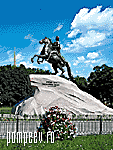 19 – 22 мая 2015Санкт-Петербург, Россия- - - - - - - - - - - - - - - - - - - -19 – 22 may 2015St.-Petersburg, Russia19 – 22 мая 2015Санкт-Петербург, Россия- - - - - - - - - - - - - - - - - - - -19 – 22 may 2015St.-Petersburg, Russia